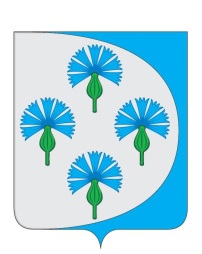 Российская ФедерацияАдминистрация сельского поселения Черновский муниципального района Волжский Самарской области_________________________________________________________________Постановлениеот «_03___»_июля 2018 г.                                                      № __64_____Об утверждении муниципальной программы «Комплексное развитие систем транспортной инфраструктуры на территории   сельского поселения Черновский  на 2018-2020 гг.»      В   соответствии с Федеральным законом от 06.10.2003  № 131-ФЗ «Об общих принципах организации местного самоуправления в Российской Федерации»,  Постановлением Правительства РФ от 25.12.2015 г. № 1440 «Об утверждении требований к программам комплексного развития транспортной инфраструктуры поселений, городских округов», руководствуясь Уставом сельского поселения Черновский, Администрация сельского поселения Чёрновский муниципального района Волжский Самарской области ПОСТАНОВЛЯЕТ:1. Утвердить муниципальную программу «Комплексное развитие систем транспортной инфраструктуры  сельского поселения Черновский на 2018 -2020 гг.», согласно приложению.2. Опубликовать настоящее постановление в газете «Черновские Вести» и на официальном сайте admchernovsky.ru.3.     Настоящее постановление вступает в силу с  момента официального опубликования.4. Контроль за исполнением настоящего постановления оставляю за собой. Глава  сельского поселения Черновский                                                 А.М. Кузнецов    муниципального района ВолжскийПриложение к постановлению администрациисельского поселения Черновский   от 03.07.2018 № 64Муниципальная программа«Комплексное развитие систем транспортной инфраструктуры на территории сельского поселения Черновский   на 2018-2020 гг.»ВВЕДЕНИЕПрограмма комплексного развития транспортной инфраструктуры (далее – Программа) сельского поселения Черновский муниципального района Волжский Самарской области (далее с.п. Черновский) разработана в соответствии с Федеральным законом от 06.10.2003 г. № 131 - ФЗ «Об общих принципах организации местного самоуправления в Российской Федерации» и Постановлением Правительства РФ от 25.12.2015 г. № 1440 «Об утверждении требований к программам комплексного развития транспортной инфраструктуры поселений, городских округов». Разработка настоящей    Программы обусловлена необходимостью определить приоритетные по социальной значимости стратегические линии устойчивого развития с.п. Черновский - доступные для потенциала территории, адекватные географическому, демографическому, экономическому, транспортному потенциалу, перспективные и актуальные для социума поселения. Комплексная программа транспортного развития с.п. Черновский на 2018 год и на период до 2020 года (далее - Программа) описывает действия органов местного самоуправления, направленные на развитие поселения, улучшение качества жизни и безопасности населения. Программа представляет собой систему целевых ориентиров транспортного развития с.п. Черновский, а также увязанный по целям, задачам, ресурсам и срокам реализации комплекс мероприятий, обеспечивающих эффективное решение ключевых проблем и достижение стратегических целей. Программа направлена на обеспечение надежного и устойчивого функционирования транспортной инфраструктуры с.п. Черновский, развитие современной транспортной инфраструктуры, обеспечивающей повышение доступности и безопасности услуг транспортного комплекса для населения поселения, снижение износа объектов транспортной инфраструктуры, повышение экологической безопасности здоровья и качественного уровня жизни. Основными целями программы являются: - обеспечение безопасности, качества и эффективности транспортного обслуживания населения, а также юридических лиц и индивидуальных 6 предпринимателей, осуществляющих экономическую деятельность (далее субъекты экономической деятельности) на территории муниципального образования; - обеспечение доступности объектов транспортной инфраструктуры для населения и субъектов экономической деятельности в соответствии с нормативами градостроительного проектирования поселения; - развитие транспортной инфраструктуры в соответствии с потребностями населения в передвижении, субъектов экономической деятельности - в перевозке пассажиров и грузов на территории муниципального образования; - развитие транспортной инфраструктуры, сбалансированное с градостроительной деятельностью в муниципальном образовании; - обеспечение условий для управления транспортным спросом; - создание приоритетных условий для обеспечения безопасности жизни и здоровья участников дорожного движения по отношению к экономическим результатам хозяйственной деятельности; - создание приоритетных условий движения транспортных средств общего пользования по отношению к иным транспортным средствам; - условия для пешеходного и велосипедного передвижения населения; - эффективность функционирования действующей транспортной инфраструктуры. Для достижения целей необходимо решить следующие задачи: -выполнение комплекса работ по поддержанию, оценке надлежащего технического состояния, а также по организации и обеспечению безопасности дорожного движения на автомобильных дорогах общего пользования и искусственных сооружений на них (содержание дорог и сооружений на них);- выполнение комплекса работ по восстановлению транспортноэксплуатационных характеристик автомобильных дорог, при выполнении которых не затрагиваются конструктивные и иные характеристики надежности и безопасности (ремонт дорог); выполнение комплекса работ по замене или восстановлению конструктивных элементов автомобильных дорог, дорожных 7 сооружений и их частей, выполнение которых осуществляется в пределах установленных допустимых значений и технических характеристик класса и категории автомобильных дорог и при выполнении которых затрагиваются конструктивные и иные характеристики надежности и безопасности (капитальный ремонт дорог и сооружений на них); подготовка проектной документации на строительство, реконструкцию, капитальный ремонт автомобильных дорог общего пользования и искусственных сооружений на них; увеличение протяженности, изменение параметров автомобильных дорог общего пользования, ведущее к изменению класса и категории автомобильной дороги (строительство или реконструкция дорог и искусственных сооружений на них); строительство объектов обслуживания автотранспорта; реконструкция и строительство искусственных дорожных сооружений; строительство объектов для постоянного и временного хранения автотранспорта; подключение территории новой жилой застройки к существующему общественному транспорту. Бюджетные средства, направляемые на реализацию программы, должны быть предназначены для реализации проектов модернизации объектов транспортной инфраструктуры и дорожного хозяйства, связанных с ремонтом, реконструкцией существующих объектов, а также со строительством новых объектов. Поскольку мероприятия Программы, связанные с содержанием, ремонтом и капитальным ремонтом, носят постоянный, непрерывный характер, и финансирование мероприятий Программы зависят от возможности областного бюджета и бюджета сельского поселения Черновский, то в пределах срока действия Программы этапы реализации мероприятий Программы могут ежегодно корректироваться и дополняться, в зависимости от складывающейся ситуации, изменения внутренних и внешних условий.ПАСПОРТ муниципальной программы  «Комплексное развитие систем транспортной инфраструктуры   на территории сельского поселения Черновский НА 2018-2020 гг.»* Мероприятия и целевые показатели (индикаторы), предусмотренные программой, рассчитаны на первые 5 лет с разбивкой по годам, а на последующий период (до окончания срока действия программы) - без разбивки по годам. 10 ** Объемы средств областного бюджета и бюджета поселения для финансирования Программы носят прогнозный характер и подлежат ежегодной корректировке в соответствии с областным законом об областном бюджете и с решением Собрания представителей сельского поселения Черновский о бюджете сельского поселения на соответствующий финансовый год.2.  Характеристика существующего состояния транспортной инфраструктуры СЕЛЬСКОГО ПОСЕЛЕНИЯ Черновский МУНИЦИПАЛЬНОГО РАЙОНА ВОЛЖСКИЙ САМАРСКОЙ ОБЛАСТИ:2.1 Социально-экономическая характеристика поселенияЗаконом Самарской области от 25.02 . № 41-ГД «Об образовании городских и сельских поселений в пределах муниципального района Волжский Самарской области, наделении их соответствующим статусом и установлении их границ» установлены границы пятнадцати поселений. Одним  из которых является сельское поселение Чёрновский с центром в посёлке Чёрновский. Сельское поселение Чёрновский расположено в северо-восточной части Волжского района в левобережьи р. Самара, на расстоянии  от районного (областного) центра.Площадь земель сельского поселения Чёрновский составляет . В  его состав входят четыре населённых пункта: посёлок Чёрновский  - центр поселения; село Белозёрки, посёлки Нур и Подлесный. Сельское поселение Чёрновский граничит:на северо-западе – с городским поселением. Смышляевка муниципального района Волжский;на севере – с сельским поселением. Алакаевка и сельским поселением Кинельский  муниципального района Кинельский;на северо-востоке – с городским округом Кинель;на востоке - с сельским поселением. Бобровка  муниципального района Кинельский;на юге – с сельскими поселениями Спиридоновка и Просвет, городским поселением Рощинский муниципального района Волжский;на западе – с сельским поселением Черновский муниципального района Волжский.Через  сельское поселение Чёрновский проходит автомобильная дорога общего пользования с усовершенствованным покрытием из асфальта регионального значения обводная  г. Самары  от  «Урал»  до  «Самара - Волгоград»;, обеспечивающая связь населённых пунктов с областным центром. Поселок Черновский.Поселок Черновский располагается на поверхности левобережной первой надпойменной террасы р. Самара. Абсолютные отметки поверхности составляют 30-. На северной окраине поселка находятся пойменные озера, на юго-восточной – каналы оросительной сети. Село Белозерки.Село Белозерки располагается на поверхности первой надпойменной левобережной террасы р. Самара. Абсолютные отметки поверхности составляют 30-. На северо-западе территория села ограничена железной дорогой в направлении Самара-Кинель, на северо-востоке – руслом реки Самара. На территории села находится несколько пойменных озер вытянутой формы. Береговой уступ реки Самара крутой, обрывистый, пойма залесена.Поселок Нур.Поселок Нур располагается на поверхности левобережной первой надпойменной террасы р. Самара.. Территория характеризуется абсолютными отметками поверхности в пределах . На востоке и юге территория поселка ограничена автомобильными дорогами с твердым покрытием. На южной окраине поселка находится озеро, на северо-востоке территория заболочена.Поселок Подлесный.Поселок Подлесный располагается в пределах левобережной первой надпойменной террасы р. Самара. Территория характеризуется абсолютными отметками поверхности в пределах 30-. С севера территория поселка ограничена коридором подземных коммуникаций, в том числе нефтепроводов. На территории поселка находится несколько мелких пойменных озер и суффозионных понижений округлой формы.Современные границы сельского поселения Черновский носят естественный характер, проходят вдоль твёрдых ориентиров рельефа местности, определены точками стыка границ смежных землепользований. Большая часть территории поселения занята землями сельскохозяйственного назначения: пашнями, пастбищами и многолетними насаждениями, древесно-кустарниковой растительностью, не входящей в лесной фонд.Общая площадь земель сельского поселения Черновский в установленных границах составляет , в том числе:земли сельскохозяйственного назначения –  – это земли, находящиеся за границами населенного пункта и предоставленные для нужд сельского хозяйства, а также предназначенные для этих целей. 
В составе земель сельскохозяйственного назначения выделяются сельскохозяйственные угодья, земли, занятые внутрихозяйственными дорогами, коммуникациями, лесными насаждениями, предназначенными для обеспечения защиты земель от воздействия негативных (вредных) природных, антропогенных и техногенных явлений, водными объектами, а также зданиями, строениями, сооружениями, используемыми для производства, хранения и первичной переработки сельскохозяйственной продукции. 
земли населённых пунктов  - к ним относятся все земли, используемые и предназначенные для застройки и развития населенных пунктов. 
В состав земель населенных пунктов могут входить земельные участки, отнесенные в соответствии с градостроительными регламентами к следующим территориальным зонам: 
    1) жилым;    2) общественно-деловым;     3) производственным;     4) инженерных и транспортных инфраструктур;     5) рекреационным;     6) сельскохозяйственного использования;     7) специального назначения;     8) военных объектов;    9) иным территориальным зонам. Земли населённых пунктов расположенных в границах сельского поселения Черновский составляет 852,6* га, из них: посёлок Черновский – ;село Белозерки – поселок Подлесный – ;поселок Нур – .Через  сельское поселение Чёрновский проходит автомобильная дорога общего пользования с усовершенствованным покрытием из асфальта регионального значения обводная  г. Самары  от  «Урал»  до  «Самара - Волгоград», обеспечивающая связь населённых пунктов с областным центром. Перечень автомобильных дорог общего пользования 
на  территории сельского поселения Чёрновский.Таблица 1Данные о транспортном обеспечении сельского поселения ЧёрновскийТаблица 2По территории сельского поселения Чёрновский проходит железнодорожная ветка в направлении с запада на северо-восток.Ширина  зоны  влияния  железных  и  автомобильных  дорог  принята  (по  в каждую сторону от дороги). Территории, находящиеся на удалении более  от дорог считаются  необеспеченными транспортными коммуникациями.Небольшая по площади территория сельского поселения Чёрновский изрезана широкими коридорами магистральных подземных коммуникаций. В направлении с запада на восток проложены кабель связи, два газопровода, нефтепроводы, нефтепродуктопроводы, высоковольтные ЛЭП, канализационный коллектор. От этого коридора на территории поселения проложены два ответвления на север. По территории поселения Черновский проходят магистральные газопроводы «Мокроус-Самара-Тольятти», «Похвистнево-Самара».2.2.  Характеристика деятельности в сфере транспорта, оценка транспортного спроса.Транспортно-экономические связи  сельского поселения Черновский осуществляются только автомобильным видом транспорта. Транспортные предприятия на территории поселения отсутствуют. Основным видом пассажирского транспорта поселения является автобусное сообщение. Транспортная потребность населения сельского поселения Черновский  в регулярных перевозках до г. Самары обеспечена в полном объеме маршрутом № 104 «г. Самара пл. Кирова – п. Черновский».  Между населенными пунктами пос. Черновский и  с. Белозерки действует один регулярный внутрисельский маршрут. Большинство трудовых передвижений в поселении приходится на личный транспорт и пешеходные сообщения. В основе оценки транспортного спроса лежит анализ передвижения населения к объектам тяготения.  Можно выделить основные группы объектов тяготения:- объекты социально сферы;- объекты трудовой деятельности- узловые объекты транспортной инфраструктуры.2.3. Характеристика функционирования и показатели работы транспортной инфраструктуры по видам транспорта.Автомобилизация поселения оценивается как выше средней, тем не менее потребность автобусного сообщения с районным и областным центром очень высока. Грузовой транспорт в основном представлен сельскохозяйственной техникой. В основе формирования улично-дорожной сети населенных пунктов лежат: основная улица, второстепенные улицы, проезды, хозяйственные проезды2.4. Характеристика сети дорог поселения, параметры дорожного движения, оценка качества содержания дорог. Дорожно-транспортная сеть поселения состоит из дорог V категории, предназначенных не для скоростного движения. В таблице  приведен перечень и характеристика дорог местного значения. Содержание автомобильных дорог осуществляется администрацией сельского поселения. Сельское поселение Черновский обладает достаточно развитой автомобильной транспортной сетью и находится относительно недалеко от районного центра г. Самара, что создаёт оптимальные условия для перемещения сырья и готовых товаров. Отсутствие альтернативных видов транспорта предъявляет большие требования к автомобильным дорогам. Сохранение автодорожной инфраструктуры осуществлялось только за счет ремонта автодорог с твердым покрытием и автодорог с гравийным покрытием. В условиях ограниченного финансирования дорожных работ с каждым годом увеличивается протяженность дорог требующих ремонта.  Общая протяжённость дорожной сети составляет 74,4 км. Почти все дороги требуют ямочного  и капитального ремонта.  Через  сельское поселение Чёрновский проходит автомобильная дорога общего пользования с усовершенствованным покрытием из асфальта регионального значения обводная  г. Самары  от  «Урал»  до  «Самара - Волгоград», обеспечивающая связь населённых пунктов с областным центром. Перечень автомобильных дорог общего пользования 
на  территории сельского поселения Чёрновский.Таблица 32.5. Анализ состава парка транспортных средств и уровня автомобилизации сельского поселения, обеспеченность парковками (парковочными местами). Автомобильный парк сельского поселения преимущественно состоит из легковых автомобилей, принадлежащих частным лицам. Детальная информация видов транспорта отсутствует. За период 2013-2015 годы отмечается рост транспортных средств  и рост уровня автомобилизации населения. Хранение транспортных средств осуществляется на придомовых территориях. Парковочные места имеются у всех объектов социальной инфраструктуры, у многоквартирных домов, у административных зданий и хозяйствующих организаций2.6. Характеристика работы транспортных средств общего пользования, включая анализ пассажиропотока.Передвижение по территории населенных пунктов сельского поселения осуществляется с использованием личного транспорта либо в пешем порядке. Автобусное движение между населенными пунктами организовано в соответствии с расписанием. Информация об объемах пассажирских перевозок необходимая для анализа пассажиропотока отсутствует.   2.7. Характеристика пешеходного и велосипедного передвижения.      Движение велосипедистов и пешеходов осуществляется в соответствии с требованиями ПДД по дорогам общего пользования.    2.8. Характеристика движения грузовых транспортных средств.        Транспортные организации осуществляющих грузовые перевозки на территории сельского поселения отсутствуют.2.9. Анализ уровня безопасности дорожного движения.Из всех источников опасности на автомобильном транспорте большую угрозу для населения представляют дорожно-транспортные происшествия. Основная часть происшествий происходит из-за нарушения правил дорожного движения, превышения скоростного режима и неудовлетворительного качества дорожных покрытий.Крупными авариями на автотранспорте могут быть дорожно-транспортные аварии с участием пассажирских автобусов с числом пострадавших и погибших от 10 до 100 человек.Ситуация, связанная с аварийностью на транспорте, неизменно сохраняет актуальность в связи с несоответствием дорожно-транспортно инфраструктуры потребностям участников дорожного движения, их низкой дисциплиной, а также недостаточной эффективностью функционирования системы обеспечения безопасности дорожного движения. В настоящее время решение проблемы обеспечения безопасности дорожного движения является одной из важнейших задач. Для эффективного решения проблем, связанных с дорожно-транспортной аварийностью, непрерывно обеспечивать системный подход к реализации мероприятий по повышению безопасности дорожного движения. 2.10. Оценка уровня негативного воздействия транспортной инфраструктуры на окружающую среду, безопасность и здоровье человека.Рассмотрим характерные факторы, неблагоприятно влияющие на окружающую среду и здоровье. Загрязнение атмосферы. Выброс в воздух дыма и газообразных загрязняющих веществ (диоксин азота и серы, озон) приводят не только к загрязнению атмосферы, но и к вредным проявлениям для здоровья, особенно к респираторным аллергическим заболеваниям. Воздействие шума. Приблизительно 30% населения России подвергается воздействию шума от автомобильного транспорта с уровнем выше 55дБ. Это приводит к росту сердечно-сосудистых и эндокринных заболеваний. Воздействие шума влияет на познавательные способности людей, вызывает раздражительность. Учитывая сложившуюся планировочную структуру сельского поселения и характер дорожно-транспортно сети, отсутствие дорог с интенсивным движением в районах жилой застройки, можно сделать вывод  о сравнительно благополучной экологической ситуации в части воздействия транспортно инфраструктуры на окружающую среду, безопасность и здоровье человека.2.11. Оценка нормативно-правовой базы, необходимой для функционирования и развития транспортной системы поселения.Основными документами, определяющими порядок функционирования и развития транспортной инфраструктуры являются:1. Градостроительный кодекс РФ от 29.12.2004г. №190-ФЗ (ред. от 30.12.2015г.);2. Федеральный закон от 08.11.2007г. №257-ФЗ (ред. от 15.02.2016г) «Об автомобильных дорогах и о дорожной деятельности в РФ и о внесении изменений в отдельные законодательные акты Российской Федерации»;3. Федеральный закон от 10.12.1995г. №196-ФЗ (ред. от 28.11.2015г.) «О безопасности дорожного движения»;4. Постановление Правительства РФ от 23.10.1993г. №1090 (ред. от 21.01.2016г) «О правилах дорожного движения»;5. Постановление Правительства РФ от 25.12.2015г. №1440 «Об утверждении требований к программам комплексного развития транспортной инфраструктуры поселений, городских округов»;6. Генеральный план сельского поселения Черновский. Нормативно-правовая база необходимая для функционирования и развития транспортной инфраструктуры сформирована. 3. Развитие транспортной инфраструктуры  В генеральном плане разработана схема развития транспортной инфраструктуры сельского поселения Черновский с учетом функционального назначения улиц и дорог, интенсивности транспортного и пешеходного движения, архитектурно-планировочной организации территории и характера застройки. Основные направления развития транспортной инфраструктуры в проекте предусматривают:   реконструкцию существующих поселковых улиц и дорог с приведением их к необходимым нормируемым показателям соответствующим технической категории дороги;   резервирование коридоров под сеть главных и основных улиц в проектируемых жилых зонах;   повышение пропускной способности улиц;   создание сети пешеходных зон;   строительство автостоянок для временного хранения автотранспорта;3.1 Улично-дорожная сетьЗемельные участки в составе зон транспортной инфраструктуры предназначены для застройки объектами железнодорожного, автомобильного речного, морского, воздушного и трубопроводного транспорта.Улицы и дороги населенных пунктов, могут входить в состав различных функциональных зон. В посёлке Черновский сформирована зона инженерно-транспортной инфраструктуры под существующую автодорогу общего пользования "Николаевка-Черновский- Белозерки" в которую входит дорожное полотно с придорожной полосой, а также объекты придорожного сервиса.Кроме того, в южной части поселка сформирована зона инженерно-транспортной инфраструктуры для  обеспечения эксплуатации объектов железнодорожного транспорта.Объекты обслуживания транспортных средств расположены на территории сельского поселения Черновский (автозаправочные станции, станции технического обслуживания, коллективные крытые стоянки и т.п.). Хранение личного транспорта преимущественно осуществляется на приусадебных участках.Степень благоустройства существующей улично–дорожной сети не удовлетворительная. Не все улицы имеют асфальтовое покрытие. Тротуары и придорожная зелень на проектируемой территории отсутствуют. Ширина улиц колеблется от 10 до .3.2 Общественный транспорт.Существенное улучшение транспортного сообщения проектом генерального плана предлагается достигнуть за счет:   прокладки асфальтированных автодорог для обеспечения устойчивых транспортных связей жилых районов в населенных пунктах сельского поселения Черновский с общественными  центрами;   создания новых улиц.Для развития общественного транспорта предусматривается:   создание эффективного взаимодействия общественного, пригородного и индивидуального транспорта;   подключение новых селитебных территорий к существующему общественному транспорту. Хранение личного автомобильного транспорта проектом предлагается осуществлять во встроенных в жилые дома гаражах и на территории индивидуальных земельных участков.Создание системы пешеходных улиц и велосипедных дорожек.Обеспечение без барьерной среды для лиц с ограниченными возможностями.Для поддержания экологически чистой среды, при небольших отрезках для корреспонденции, на территории населённых пунктов Программой предусматривается система велосипедных дорожек и пешеходных улиц. Программой предусматривается создание без барьерной среды для мало мобильных групп населения. С этой целью при проектировании общественных зданий должны  предъявляться требования по устройству пандусов с нормативными уклонами, усовершенствованных покрытий тротуаров и всех необходимых требований, отнесённых к созданию без барьерной среды.Мероприятия по данному разделу: 1. Формирование системы улиц с преимущественно пешеходным движением (расчётный срок - перспектива); 2. Устройство велодорожек в поперечном профиле магистральных улиц (расчётный срок – перспектива); 3. Обеспечение административными мерами выполнения застройщиками требований по созданию без барьерной среды (весь период)4. Прогноз транспортного спроса, изменение объемов и характера передвижения населения и перевозок грузов на территории поселения.4.1. Прогноз социально-экономического и градостроительного развития поселения.В период реализации программы прогнозируется тенденция небольшого роста численности населения, обусловленная созданием комфортных социальных условий для проживания граждан, в том числе молодых семей, что в свою очередь будет способствовать восстановлению процессов естественного прироста населения. На территории  сельского поселения Черновский расположено 4 населенных пункта, в которых проживает 3170 человек, в том числе: трудоспособного возраста – 1804 человек, дети до 18-летнего возраста – 622 человек. По данным 2005 года средний размер домохозяйства в Самарской области составляет 2,7 человека. С учетом эффективности мероприятий по демографическому развитию Самарской области и стабильно положительным сальдо миграции в с.п. Черновский средний размер домохозяйства в перспективе может увеличиться до 3,5 человек. Исходя из этого на участках, отведенных под жилищное строительство в с. п. Черновский, при полном их освоении возможно увеличчение проживающих до  12146 человек. В целом численность населения с.п. Черновский к 2020 году может возрасти до 15081 человек.4.2. Прогноз транспортного спроса поселения, объемов и характера передвижения населения и перевозок грузов по видам транспорта, имеющегося на территории поселения.С учетом сложившейся экономической ситуации, характер и объемы передвижения населения и перевозки грузов практически не изменяются.4.3. Прогноз развития транспортной инфраструктуры по видам транспорта.В период реализации Программы транспортная инфраструктура по видам транспорта не претерпит существенных изменений. Основным видом транспорта остается автомобильный. Транспортная связь с районным, областным и населенными пунктами будет осуществляться общественным транспортом (автобусное сообщение), внутри населенных пунктов личным транспортом и пешеходное сообщение. Для целей обслуживания действующих производственных предприятий сохраняется использование грузового транспорта.4.4. Прогноз развития дорожной сети поселения.Основными направлениями развития  дорожной сети поселения в период реализации Программы будет являться сохранение протяженности, соответствующим нормативным требованиям, автомобильных дорог общего пользования за счет ремонта и капитального ремонта автомобильных дорог, поддержание автомобильных дорог на уровне соответствующем категории дороги, путем нормативного содержания дорог, повышения качества и безопасности дорожной сети.     4.5. Прогноз показателей безопасности дорожного движения.Предполагается незначительный рост аварийности. Это связано с увеличением парка автотранспортных средств и неисполнением участниками дорожного движения правил дорожного движения. Факторами, влияющими на снижение аварийности станут обеспечение контроля за выполнением мероприятий по обеспечению безопасности дорожного движения, развитие систем видеофиксации нарушений правил дорожного движения, развитие целевой системы воспитания и обучения детей безопасному поведению на улицах и дорогах, проведение разъяснительной и предупредительно-профилактической работы среди населения по вопросам обеспечения безопасности дорожного движения с использованием СМИ.4.6. Прогноз негативного воздействия транспортной инфраструктуры на окружающую среду и здоровье человека.В период действия Программы, не предполагается изменения центров транспортного тяготения, структуры, маршрутов и объемов грузовых и пассажирских перевозок. Причиной увеличения негативного воздействия на окружающую среду и здоровье населения, станет рост автомобилизации населения в совокупности с ростом его численности в связи с чем, усилится загрязнение атмосферы выбросами в воздух дыма и газообразных загрязняющих веществ и увеличением воздействия шума на здоровье человека.5. Принципиальные варианты развития транспортной инфраструктуры и их укрупненную оценку по целевым показателям (индикаторам) развития транспортной инфраструктуры с последующим выбором предлагаемого к реализации варианта.Автомобильные дороги подвержены влиянию природной окружающей среды, хозяйственной деятельности человека и постоянному воздействию транспортных средств, в результате чего меняется технико-эксплутационное состояние дорог. Состояние сети дорог определяется своевременностью, полнотой и качеством выполнения работ по содержанию, ремонту капитальному ремонту и зависит напрямую от объемов финансирования. В условиях, когда объем инвестиций в дорожной комплекс является явно недостаточным, а рост уровня автомобилизации значительно опережает темпы роста развития дорожной инфраструктуры на первый план выходят работы по содержанию и эксплуатации дорог.  Поэтому в Программе выбирается вариант качественного содержания и капитального ремонта дорог.6. Перечень мероприятий (инвестиционных проектов)по проектированию, строительству, реконструкции объектов транспортной инфраструктуры.6.1. С учетом сложившейся экономической ситуацией, мероприятия по развитию транспортной инфраструктуры по видам транспорта, по развитию транспорта общего пользования,  по развитию инфраструктуры для легкового автомобильного транспорта, включая развитие единого парковочного пространства, по развитию пешеходного и велосипедного передвижения, по развитию инфраструктуры для грузового транспорта, транспортных средств коммунальных и дорожных служб в период реализации Программы не предусматриваются.6.2 Мероприятия по развитию сети дорог поселения.Основные направления развития транспортной инфраструктуры в проекте предусматривают:реконструкцию существующих поселковых улиц и дорог с приведением их к необходимым нормируемым показателям соответствующим технической категории дороги;резервирование коридоров под сеть главных и основных улиц в проектируемых жилых зонах;повышение пропускной способности улиц;создание сети пешеходных зон;строительство автостоянок для временного хранения автотранспорта;Мероприятиями Областной целевой программы модернизации и развития сети автомобильных дорог Самарской области до 2025 года, утвержденной Законом Самарской области от 12.05.2005 №108-ГД, предусмотрена реконструкция дорог по территории муниципального района Волжский, в том числе автомобильная дорога общего пользования обводная г. Самары от  «Урал»  до «Самара - Волгоград» II /I категория (протяженность реконструируемого участка 30,51км), участкок дороги проходят по территории сельского поселения Черновский.Для населенных пунктов сельского поселения Черновский принята следующая классификация категорий улиц и дорог:поселковая дорога;главная улица;основная улица в жилой застройке;второстепенная улица в жилой застройке;проезд;хозяйственный проезд, скотопрогон.Поселковая дорога – осуществляет связь населённого пункта с внешними дорогами общей сети.Главная улица – осуществляет связь жилых территорий с общественным центром. Основная улица в жилой застройке – осуществляет связь внутри жилых территорий с главной улицей по направлениям с интенсивным движением.Второстепенная улица в жилой застройке - осуществляет связь между основными жилыми улицами.Проезд – осуществляет связь жилых домов, расположенных в глубине квартала, с улицей.Хозяйственный проезд, скотопрогон – прогон личного скота и проезд грузового транспорта к приусадебным участкам.Поселковыми в границах населённых пунктов являются автомобильные дороги, соединяющие общественные центры с автодорогами общего пользования.посёлок Черновский.Главными улицами поселка Черновский являются улицы: Советская, Рабочая, Коммунистическая.Основными улицами – улицы: Ленина, Дружбы, Садовая, Специалистов, Набережная.Село Белозерки.Главной улицей в селе Белозерки является улица Белозерская.Основными улицами – улицы: Новая, Золинская.поселок Подлесный.Основной улицей является улица Центральнаяпоселок НурОсновной улицей является улица Дорожная.Генеральным планом предусмотрено существующие улицы и дороги привести к необходимым нормируемым показателям соответствующим технической категории улиц и дорог.Категория сельских улиц и дорогДля обеспечения комфортного проживания жителей населенных пунктов необходимо увеличивать и совершенствовать улично-дорожную сеть. В связи с этим Генеральным планом планируется:Построить в проектируемой застройке –  новых дорог, общей площадью асфальтированного покрытия – 448,6 тыс. м2, в том числе:  п. Черновский –  (339 тыс. м2);  с. Белозерки –  (95,4. м2);  п. Нур –  (14,2 тыс. м2)Кроме того, необходимо провести работы по благоустройству существующих улиц и дорог населенных пунктов –  (180 тыс. м2)Благоустройство улиц и проездов заключается в асфальтировании проезжей части и тротуаров, устройстве щебеночного покрытия обочин, посеве трав, посадке деревьев на газонах, установке скамеек и урн.Общественный транспортСущественное улучшение транспортного сообщения проектом генерального плана предлагается достигнуть за счет:прокладки асфальтированных автодорог для обеспечения устойчивых транспортных связей жилых районов в населенных пунктах сельского поселения Черновский с общественными  центрами;создания новых улиц.Для развития общественного транспорта предусматривается: создание эффективного взаимодействия общественного, пригородного и индивидуального транспорта;подключение новых селитебных территорий к существующему общественному транспорту. Хранение автомобильного транспорта проектом предлагается осуществлять во встроенных в жилые дома гаражах и на территории индивидуальных земельных участков.Кроме того, генеральным планом предусмотрено строительство автобусных остановок школьного маршрута в посёлке Черновский в существуюшей застройке по ул.Рабочая и на планируемой территории (площадка 2) и селе Белозерки в существуюшей застройке по ул.Новая.6.3 Перечень планируемых мероприятий по развитию дорог поселенияВ целях  повышения качественного уровня дорожной сети сельского поселения, снижения уровня аварийности, связанной с состоянием дорожного покрытия и доступности к центрам тяготения и территориям перспективной застройки предлагается в период действия Программы реализовать следующий комплекс мероприятий по развитию дорог поселения:ПЕРЕЧЕНЬ программных мероприятий Программы комплексного развития систем транспортной инфраструктуры на территории  сельского поселения на 2018 – 2020 годы7. Предложения по инвестиционным преобразованиям, совершенствованию правового и информационного обеспечения деятельности в сфере проектирования, строительства, реконструкции объектов транспортной инфраструктуры на территории поселения.В рамках реализации настоящей Программы не предполагается проведение институциональных преобразований, структуры управления и взаимосвязей при осуществлении деятельности в сфере проектирования, строительства и реконструкции объектов транспортной инфраструктуры. Нормативно-правовая база для Программы сформирована и не изменяется.Оценка эффективности реализации Программы      Основными результатами реализации мероприятий являются:- модернизация и обновление инженерно-коммунальной, транспортной инфраструктуры поселения;-    снижение затрат предприятий ЖКХ;- устранение причин возникновения аварийных ситуаций, угрожающих жизнедеятельности человека;-    повышение комфортности и безопасности жизнедеятельности населения.Наименование программыМуниципальная программа «Комплексное развитие систем транспортной инфраструктуры   на территории сельского поселения Черновский  на 2018-2020 гг.» (далее – Программа)Основания для разработки программы- Федеральный закон от 06 октября 2003 года № 131-ФЗ  «Об общих принципах организации местного самоуправления в Российской Федерации»;- поручения Президента Российской Федерации от 17 марта 2011 года Пр-701;- "Градостроительный кодекс Российской Федерации" от 29.12.2004 № 190-ФЗ (ред. от 31.12.2014) (с изм. и доп., вступ. в силу с 01.04.2015)- Постановление Правительства РФ от 25 декабря 2015 г. № 1440 “Об утверждении требований к программам комплексного развития транспортной инфраструктуры поселений, городских округов”Заказчик программы   Администрация  сельского поселения Черновский муниципального района Волжского района Самарской области.Местонахождение заказчикаСамарская область, Волжский район, пос. Черновский, ул. Советская, д. 1Разработчик программы Администрация  сельского поселения Черновский муниципального района Волжского района Самарской области.Местонахождение разработчикаСамарская область, Волжский район, пос. Черновский, ул. Советская, д. 1Целевые индикаторы программы*    Доля протяженности автомобильных дорог общего пользования местного значения, соответствующих нормативным требованиям к транспортноэксплуатационным показателям; Доля протяженности автомобильных дорог общего пользования местного значения, не отвечающих нормативным требованиям, в общей протяженности автомобильных дорог общего пользования местного значения; Протяженность пешеходных дорожек; Протяженность велосипедных дорожек; Обеспеченность постоянной круглогодичной связи с сетью автомобильных дорог общего пользования по дорогам с твердым покрытием; Количество дорожно-транспортных происшествий из-за сопутствующих дорожных условий на сети дорог федерального, регионального и межмуниципального значения; Обеспеченность транспортного обслуживания населения.Цель программы Повышение комфортности и безопасности жизнедеятельности населения и хозяйствующих субъектов на территории сельского поселения Черновский муниципального района Волжского района Самарской областиЗадачи программыПовышение надежности системы транспортной  инфраструктуры.2. Обеспечение более комфортных условий проживания населения сельского поселения, безопасности дорожного движения.Сроки и этапы реализации программыПрограмма реализуется в период с 2018 по 2020 годыОбъемы и источники финансированияИсточники финансирования:-Внебюджетные источники; -Бюджетные средства всех уровней.Бюджетные ассигнования, предусмотренные в плановом периоде 2018-2020 годов, будут уточнены при формировании проектов бюджета поселения с учетом  изменения ассигнований из областного бюджета.Мероприятия программыП. 6.3 Программы Ожидаемые результаты реализации программыТранспортная система, обеспечивающая стабильное развитие сельского поселения Черновский ; Своевременная система обеспечения безопасности дорожного движения на автомобильных дорогах общего пользования и улично-дорожной сети населенных пунктов сельского поселения Черновский Наименование дорогиОбщая протяжённость, кмВ том числеасфальтобетон, кмобводная  г. Самары  
от  «Урал»  до  «Самара - Волгоград»60,84060,840Николаевка – Чёрновский - Белозерки25,30025,300«Николаевка – Чёрновский» - Черновский1,3001,300Исходный и конечный пунктПротяжённость, кмРасписаниеп. Чёрновский – площадь Кирова г. Самара40Ежедневно, по графикуНаименованиеЕдиница
измеренияНаличие на начало 
2017 Наличие  на конец 
2018 годаОбщая протяженность дорог – всегокм56,574,4в том числе с твердым покрытием км32,632,6из них с усовершенствованным         покрытиемкм23,323,3Из п. 1 - протяженность дорог по сельским территориямкм56,574,4Из п. 1 - протяженность дорог с твердым покрытием и грунтовых дорог, не отвечающих нормативным требованиямкм23,941,8Наименование дорогиОбщая протяжённость, кмВ том числеасфальтобетон, кмобводная  г. Самары  
от  «Урал»  до  «Самара - Волгоград»60,84060,840Николаевка – Чёрновский - Белозерки25,30025,300«Николаевка – Чёрновский» - Черноречье1,3001,300Реестровый номерНАИМЕНОВАНИЕИдентификационный номерГод выпуска, территориальное расположениеПротяженность, кмМС-1/1-11ДОРОГА АСФАЛЬТОБЕТОННАЯ36-214-852 ОП МП 01Самарская область, Волжский район, п. Черновский, ул. Советская0,8МС-1/2-11  ДОРОГА АСФАЛЬТОБЕТОННАЯ36-214-852 ОП МП 02Самарская область, Волжский район, п. Черновский, ул. Специалистов1,18МС-1/3-11  ДОРОГА АСФАЛЬТОБЕТОННАЯ36-214-852 ОП МП 03Самарская область, Волжский район, п. Черновский, ул. Дружбы0,4МС-1/4-11  ДОРОГА АСФАЛЬТОБЕТОННАЯ36-214-852 ОП МП 04Самарская область, Волжский район, п. Черновский, ул. Ленина0,42МС-1/5-11  ДОРОГА АСФАЛЬТОБЕТОННАЯ 36-214-852 ОП МП 05Самарская область, Волжский район, п. Черновский, ул. Садовая0,7МС-1/6-11СООРУЖЕНИЕ –НЕЗАВЕРШЕННАЯ СТРОИТЕЛЬСТВОМ  ДОРОГА36-214-852 ОП МП 06Самарская область, Волжский район, п. Черновский, ул. В. Левина0,88МС-1/7-11СООРУЖЕНИЕ   НЕЗАВЕРШЕННАЯ СТРОИТЕЛЬСТВОМ  ДОРОГА36-214-852 ОП МП 07Самарская область, Волжский район, п. Черновский, ул. Новая0,56МС-1/8-11ДОРОГА36-214-852 ОП МП 08Самарская область, Волжский район, п. Черновский, ул. Дачная0,84МС-1/9-11ДОРОГА36-214-852 ОП МП 09Самарская область, Волжский район, п. Черновский, ул. Полевая0,32МС-1/10-11ДОРОГА АСФАЛЬТОБЕТОННАЯ36-214-852 ОП МП 10Самарская область, Волжский район, п. Черновский, ул. Московская0,28МС-1/11-11  ДОРОГА АСФАЛЬТОБЕТОННАЯ36-214-852 ОП МП 11Самарская область, Волжский район, п. Черновский, ул. Чапаевская0,27МС-1/12-11  ДОРОГА АСФАЛЬТОБЕТОННАЯ 36-214-852 ОП МП 12Самарская область, Волжский район, п. Черновский, ул. Школьная0,72МС-1/13-11 ДОРОГА АСФАЛЬТОБЕТОННАЯ36-214-852 ОП МП 13Самарская область, Волжский район, п. Черновский, ул. Рабочая0,82МС-1/14-11  ДОРОГА АСФАЛЬТОБЕТОННАЯ36-214-852 ОП МП 14Самарская область, Волжский район, п. Черновский, ул. Коммунистическая0,4МС-1/15-11  ДОРОГА АСФАЛЬТОБЕТОННАЯ36-214-852 ОП МП 15Самарская область, Волжский район, п. Черновский, ул. Мира0,41МС-1/16-11  ДОРОГА АСФАЛЬТОБЕТОННАЯ36-214-852 ОП МП 16Самарская область, Волжский район, п. Черновский, ул. Самарская0,42МС-1/17-11  ДОРОГА АСФАЛЬТОБЕТОННАЯ  36-214-852 ОП МП 17Самарская область, Волжский район, п. Черновский, ул. Речная0,86МС-1/18-11ДОРОГА36-214-852 ОП МП 18Самарская область, Волжский район, п. Черновский, ул. Зеленая0,26МС-1/19-11ДОРОГА АСФАЛЬТОБЕТОННАЯ  36-214-852 ОП МП 19Самарская область, Волжский район, п. Черновский, ул. Озерная2,11МС-1/20-11ДОРОГА АСФАЛЬТОБЕТОННАЯ  36-214-852 ОП МП 20Самарская область, Волжский район, п. Черновский, ул. 2-я Набережная0,75МС-1/21-11ДОРОГА АСФАЛЬТОБЕТОННАЯ  36-214-852 ОП МП 21Самарская область, Волжский район, п. Черновский, ул. Набережная1,1МС-1/22-11ДОРОГА АСФАЛЬТОБЕТОННАЯ  36-214-852 ОП МП 22Самарская область, Волжский район, п. Черновский, ул. Лесная0,93МС-1/23-11ДОРОГА36-214-852 ОП МП 23Самарская область, Волжский район, п. Черновский, ул. Вишневая2,7МС-1/24-11СООРУЖЕНИЕ -  НЕЗАВЕРШЕННАЯ СТРОИТЕЛЬСТВОМ  ДОРОГА36-214-852 ОП МП 24Самарская область, Волжский район, п. Черновский, ул. 40 лет Победы0,4МС-1/25-11СООРУЖЕНИЕ –НЕЗАВЕРШЕННАЯ СТРОИТЕЛЬСТВОМ  ДОРОГА36-214-852 ОП МП 25Самарская область, Волжский район, п. Черновский, пер. Коммунальный0,4МС-1/26-11СООРУЖЕНИЕ –  НЕЗАВЕРШЕННАЯ СТРОИТЕЛЬСТВОМ  ДОРОГА36-214-852 ОП МП 26Самарская область, Волжский район, с. Белозерки, ул. Озерная3,2МС-1/27-11ДОРОГА36-214-852 ОП МП 27Самарская область, Волжский район, с. Белозерки, ул. Золинская2,31МС-1/28-11СООРУЖЕНИЕ –   НЕЗАВЕРШЕННАЯ СТРОИТЕЛЬСТВОМ  ДОРОГА36-214-852 ОП МП 28Самарская область, Волжский район, с. Белозерки, ул. Центральная0,89МС-1/29-11ДОРОГА36-214-852 ОП МП 29Самарская область, Волжский район, с. Белозерки, ул. Береговая0,75МС-1/30-11ДОРОГА АСФАЛЬТОБЕТОННАЯ  36-214-852 ОП МП 30Самарская область, Волжский район, с. Белозерки, ул. Заозерная0,8МС-1/31-11ДОРОГА36-214-852 ОП МП 31Самарская область, Волжский район, с. Белозерки, ул. Песчаная0,51МС-1/32-11ДОРОГА36-214-852 ОП МП 32Самарская область, Волжский район, с. Белозерки, ул. Железнодорожная0,58МС-1/33-11ДОРОГА АСФАЛЬТОБЕТОННАЯ  36-214-852 ОП МП 33Самарская область, Волжский район, с. Белозерки, ул. Свободы2,15МС-1/34-11ДОРОГА    36-214-852 ОП МП 34Самарская область, Волжский район, с. Белозерки, ул. Степная0,32МС-1/35-11СООРУЖЕНИЕ –                                                                                    НЕЗАВЕРШЕННАЯ СТРОИТЕЛЬСТВОМ  ДОРОГА36-214-852 ОП МП 35Самарская область, Волжский район, с. Белозерки, ул. Новая2,08МС-1/36-11ДОРОГА36-214-852 ОП МП 36Самарская область, Волжский район, п. Нур, ул. Дорожная0,5МС-1/37-11ДОРОГА36-214-852 ОП МП 37Самарская область, Волжский район, п. Нур, ул. Центральная0,87МС-1/38-11ГРУНТОВАЯ ДОРОГА36-214-852 ОП МП 38Самарская область, Волжский район, п. Нур, ул. Нагорная0,77МС-1/39-11ДОРОГА АСФАЛЬТОБЕТОННАЯ  36-214-852 ОП МП 39Самарская область, Волжский район, п. Подлесный, ул. Подлесная0,77МС-1/40-11СООРУЖЕНИЕ –  НЕЗАВЕРШЕННАЯ СТРОИТЕЛЬСТВОМ  ДОРОГА36-214-852 ОП МП 40Самарская область, Волжский район, п. Подлесный, ул. Цветочная0,3МС-1/41-11СООРУЖЕНИЕ –  НЕЗАВЕРШЕННАЯ СТРОИТЕЛЬСТВОМ  ДОРОГА36-214-852 ОП МП 41Самарская область, Волжский район, п. Подлесный, ул. Крутая0,25МС-1/42-11СООРУЖЕНИЕ –   НЕЗАВЕРШЕННАЯ СТРОИТЕЛЬСТВОМ  ДОРОГА36-214-852 ОП МП 42Самарская область, Волжский район, п. Подлесный, Красноармейский тупик0,51МС-1/43-11СООРУЖЕНИЕ –  НЕЗАВЕРШЕННАЯ СТРОИТЕЛЬСТВОМ  ДОРОГА36-214-852 ОП МП 43Самарская область, Волжский район, п. Подлесный, ул. Дерибасовская0,99МС-1/44-11СООРУЖЕНИЕ –НЕЗАВЕРШЕННАЯ СТРОИТЕЛЬСТВОМ  ДОРОГА36-214-852 ОП МП 44Самарская область, Волжский район, п. Подлесный, ул. Самарская0,6МС-1/45-11ДОРОГА36-214-852 ОП МП 45Самарская область, Волжский район, п. Подлесный, ул. Волжская0,2МС-1/46-11СООРУЖЕНИЕ –  НЕЗАВЕРШЕННАЯ СТРОИТЕЛЬСТВОМ  ДОРОГА36-214-852 ОП МП 46Самарская область, Волжский район, п. Подлесный, ул. Солнечная0,45МС-1/47-11ДОРОГА36-214-852 ОП МП 47Самарская область, Волжский район, п. Подлесный, ул. Вишневая0,4МС-1/48-11СООРУЖЕНИЕ –НЕЗАВЕРШЕННАЯ СТРОИТЕЛЬСТВОМ  ДОРОГА36-214-852 ОП МП 48Самарская область, Волжский район, п. Подлесный, ул. Дашкина0,94МС-1/50-11 АСФАЛЬТИРОВАННАЯ ДОРОГА  2007МС-1/51-11АСФАЛЬТИРОВАННАЯ ДОРОГА  2007МС-1/63-11ДОРОГА 2005МС-1/64-11ДОРОГА АСФАЛЬТОБЕТОННАЯ  1964МС-1/65-11АСФАЛЬТИРОВАННАЯ ПЛОЩАДКА  2007МС-1/66-11ДОРОГА 2005МС-1/67-17Дорога    36-214-852 ОП МП 49Самарская область, Волжский район, с. Белозерки, ул. Белозерская0,9МС-1/68-17Дорога    36-214-852 ОП МП 50Самарская область, Волжский район, пос. Черновский, ул. Заозерная0,2МС-1/69-17Грунтовая дорога на кладбище в пос. Черновский 36-214-852 ОП МП 51Самарская область, Волжский район, пос. Черновский. 0,8МС-1/70-17Внутриквартальные проезды пос. Черновский 36-214-852 ОП МП 52Самарская область, Волжский район, пос. Черновский, ул. 40 лет Победы0,9МС-1/71-17Внутриквартальные проезды с. Белозерки 36-214-852 ОП МП 53Самарская область, Волжский район, с. Белозерки, ул. Новая0,4МС-1/72-17Дорога36-214-852 ОП МП 54Самарская область, Волжский район, поселок Черновский, ул. Молодежная - 30,41МС-1/73-17Дорога36-214-852 ОП МП 55Самарская область, Волжский район, поселок Черновский, ул. Молодежная - 20,21МС-1/74-17Дорога36-214-852 ОП МП 56Самарская область, Волжский район, поселок Черновский, пер. Рабочий0,9МС-1/75-17Дорога36-214-852 ОП МП 57Самарская область, Волжский район, поселок Черновский, ул. Иверская0,63МС-1/76-17Дорога36-214-852 ОП МП 58Самарская область, Волжский район, поселок Черновский, пер. Лесной0,23МС-1/77-17Дорога36-214-852 ОП МП 59Самарская область, Волжский район, поселок Черновский, ул. Дачная0,71МС-1/78-17Дорога36-214-852 ОП МП 60Самарская область, Волжский район, с. Белозерки, ул. Южная0,42МС-1/79-17Дорога36-214-852 ОП МП 61Самарская область, Волжский район, с. Белозерки, пер. Озерный0,7МС-1/80-17Дорога36-214-852 ОП МП 62Самарская область, Волжский район, с. Белозерки, пер. Центральный0,28МС-1/81-17Дорога36-214-852 ОП МП 63Самарская область, Волжский район, с. Белозерки, ул. Полевая0,65МС-1/82-17Дорога36-214-852 ОП МП 64Самарская область, Волжский район, с. Белозерки, ул. Луговая1,2МС-1/83-17Дорога36-214-852 ОП МП 65Самарская область, Волжский район, с. Белозерки, пер. Полевой0,43МС-1/84-17Дорога36-214-852 ОП МП 66Самарская область, Волжский район, поселок Нур, ул. Звездная0,81МС-1/85-17Дорога36-214-852 ОП МП 67Самарская область, Волжский район, поселок Нур, ул. Вольная0,72МС-1/86-17Дорога36-214-852 ОП МП 68Самарская область, Волжский район, поселок Нур, ул. Земляничная0,49МС-1/87-17Дорога36-214-852 ОП МП 69Самарская область, Волжский район, поселок Нур, ул. Отрадная0,18МС-1/88-17Дорога36-214-852 ОП МП 70Самарская область, Волжский район, поселок Подлесный, ул. Дачная0,21МС-1/89-17Дорога36-214-852 ОП МП 71Самарская область, Волжский район, поселок Подлесный, ул. 2-я Дачная0,24МС-1/90-17Дорога36-214-852 ОП МП 72Самарская область, Волжский район, поселок Подлесный, ул. Ярославская0,17МС-1/91-17Дорога36-214-852 ОП МП 73Самарская область, Волжский район, поселок Подлесный, ул. Волжская0,34МС-1/92-17Дорога36-214-852 ОП МП 74Самарская область, Волжский район, поселок Подлесный, ул. Рябиновая0,65МС-1/93-17Дорога36-214-852 ОП МП 75Самарская область, Волжский район, поселок Подлесный, ул. Полевая0,31МС-1/94-17Дорога36-214-852 ОП МП 76Самарская область, Волжский район, поселок Черновский, ул. Яблоневая0,48МС-1/95-17Дорога36-214-852 ОП МП 77Самарская область, Волжский район, поселок Черновский, ул. Рябиновая0,26МС-1/96-17Дорога36-214-852 ОП МП 78Самарская область, Волжский район, село Белозерки, пер. Белозерский0,13МС-1/97-17Дорога36-214-852 ОП МП 79Самарская область, Волжский район, село Белозерки, пер. Новый0,5МС-1/98-17Дорога36-214-852 ОП МП 80Самарская область, Волжский район, поселок Подлесный, ул. Каштановая0,71МС-1/99-17Дорога36-214-852 ОП МП 81Самарская область, Волжский район, поселок Подлесный, ул. Луговая0,28МС-1/214-17Дорога36-214-852 ОП МП 82Самарская область, Волжский район пос. Черновский линия 10,3МС-1/215-17Дорога36-214-852 ОП МП 83Самарская область, Волжский район пос. Черновский линия 20,3МС-1/216-17Дорога36-214-852 ОП МП 84Самарская область, Волжский район пос. Черновский линия 30,3МС-1/217-17Дорога36-214-852 ОП МП 85Самарская область, Волжский район пос. Черновский линия 40,3МС-1/218-17Дорога36-214-852 ОП МП 86Самарская область, Волжский район пос. Черновский линия 50,325МС-1/219-17Дорога36-214-852 ОП МП 87Самарская область, Волжский район пос. Черновский линия 60,325МС-1/220-17Дорога36-214-852 ОП МП 88Самарская область, Волжский район пос. Черновский линия 70,706МС-1/221-17Дорога36-214-852 ОП МП 89Самарская область, Волжский район пос. Черновский линия 80,706МС-1/222-17Дорога36-214-852 ОП МП 90Самарская область, Волжский район пос. Черновский линия 90,721МС-1/223-17Дорога36-214-852 ОП МП 91Самарская область, Волжский район пос. Черновский линия 100,716МС-1/224-17Дорога36-214-852 ОП МП 92Самарская область, Волжский район пос. Черновский линия 110,716МС-1/225-17Дорога36-214-852 ОП МП 93Самарская область, Волжский район пос. Черновский линия 120,617МС-1/226-17Дорога36-214-852 ОП МП 94Самарская область, Волжский район пос. Черновский линия 130,3МС-1/227-17Дорога36-214-852 ОП МП 95Самарская область, Волжский район пос. Черновский линия 140,42МС-1/228-17Дорога36-214-852 ОП МП 96Самарская область, Волжский район пос. Черновский линия 150,42МС-1/229-17Дорога36-214-852 ОП МП 97Самарская область, Волжский район пос. Черновский линия 160,85МС-1/230-17Дорога36-214-852 ОП МП 98Самарская область, Волжский район пос. Черновский, ул. Солана0,4МС-1/231-17Дорога36-214-852 ОП МП 99Самарская область, Волжский район пос. Черновский дороги Промзоны2МС-1/232-17Дорога36-214-852 ОП МП 100Самарская область, Волжский район с. Белозерки, ул. Молодежная0,372МС-1/233-17Дорога36-214-852 ОП МП 101Самарская область, Волжский район с. Белозерки, пер. Молодежный0,19МС-1/234-17Дорога36-214-852 ОП МП 102Самарская область, Волжский район с. Белозерки, внутриквартальные проезды по ул. Новая0,25МС-1/235-17Дорога36-214-852 ОП МП 103Самарская область, Волжский район с. Белозерки, ул. Восточная0,552МС-1/236-17Дорога36-214-852 ОП МП 104Самарская область, Волжский район с. Белозерки, ул.Радиальная0,506МС-1/237-17Дорога36-214-852 ОП МП 105Самарская область, Волжский район с. Белозерки, ул. Новосельская0,52МС-1/238-17Дорога36-214-852 ОП МП 106Самарская область, Волжский район с. Белозерки, ул. Садовая0,536МС-1/239-17Дорога36-214-852 ОП МП 107Самарская область, Волжский район с. Белозерки, ул. Березовая0,54МС-1/240-17Дорога36-214-852 ОП МП 108Самарская область, Волжский район с. Белозерки, юго-восточная часть с. Белозерки2МС-1/241-17Дорога36-214-852 ОП МП 109Самарская область, Волжский район пос. Подлесный, юго-восточная часть пос. Подлесный2№ппКатегория улиц и дорогРасчетная скорость движения, км/чШирина полосы движения, мЧисло полос движенияШирина пешеходной части тротуара,м1Поселковая дорога603,52-2Главная улица403,52-31,5-2,253Улица в жилой застройке:основнаявторостепеннаяпроезд4030203,02,752,75-3,02211,0-1,51,090-1,04Хозяйственный проезд, скотопрогон304,51-№ п/п Наименование программы Объем финансирования, руб. Объем финансирования, руб. Объем финансирования, руб. Объем финансирования, руб. Объем финансирования, руб. Объем финансирования, руб. Источники финансирования Источники финансирования № п/п Наименование программы 2018 г. 2018 г. 2019 г. 2019 г. 2020 г. 2020 г. Ямочный ремонт проезжей части существующей улично-дорожной сети пос. Черновский:                        ул. Советская -800 м, ул. Рабочая – 800 м, - - 8827200 8827200 Бюджет сельского поселения Черновский  -5-10% Бюджет Самарской области – 95-90% Бюджет сельского поселения Черновский  -5-10% Бюджет Самарской области – 95-90% Поддержание дорог  в надлежащем состоянии 2028320 2028320223115222311522332568 2332568 Бюджет сельского поселения Черновский  -100%Бюджет сельского поселения Черновский  -100%4.Проведение паспортизации и инвентаризации автомобильных дорог местного значения, отведение полос отвода, регистрация земельных участков, занятых автодорогами местного значения ---200000200000Бюджет сельского поселения Черновский  -100%Бюджет сельского поселения Черновский  -100%5.Разработка и принятие муниципальной целевой программы поэтапного строительства и реконструкции улиц в  населенных пунктах муниципального образования на основе решений настоящей Программы---200000200000Бюджет сельского поселения Черновский  -100%Бюджет сельского поселения Черновский  -100%6.Разработка и осуществление комплекса мероприятий по безопасности дорожного движения, решаемых в комплексе с разработкой документации по планировке территорий-150000150000Бюджет сельского поселения Черновский  -100%Бюджет сельского поселения Черновский  -100%7.Комплексное строительство дорог при освоении новых территорий для жилищного и промышленного строительства вперспективепри освоении новых территорий для жилищного и промышленного строительства вперспективепри освоении новых территорий для жилищного и промышленного строительства вперспективепри освоении новых территорий для жилищного и промышленного строительства вперспективепри освоении новых территорий для жилищного и промышленного строительства вперспективе--